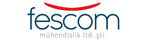 			           	SATIŞ DESTEK MÜHENDİSİ
Network, IP CCTV, Yangın Algılama, Kartlı Geçiş, Hırsız Alarm, Data Yapısal Kablolama IP Telefon sistemlerinde entegratör firma olarak faaliyet gösteren şirketimizde çalışmak üzere 
 Genel Nitelikler; 
 Üniversitelerin mühendislik fakültelerinden ya da meslek yüksel okulu Elektrik, Elektronik, Bilgisayar, Mekatronik vb. bölümlerinden mezun,Network, IP CCTV, Yangın Algılama, Kartlı Geçiş, Hırsız Alarm, Data Yapısal Kablolama, IP Telefon Sistemleri konularında kendini geliştirebilecek,İletişim becerisi yüksek, müşteri odaklı çalışabilecek, sorumluluk sahibi ve disiplinli,Planlama konusunda deneyim sahibi, etkin problem çözebilme yaklaşımına sahip,Raporlama ve yönetim becerileri gelişmiş, insan ilişkileri kuvvetli ve ekip çalışmasına yatkın,AutoCAD ve MS Office programlarına hakim,Tercihen İngilizce bilen,İstanbul Avrupa yakasında metrobüs güzergahında ikamet eden / edebilecek,B sınıfı ehliyet sahibi ve aktif bir şekilde araç kullanabilen,Bay.  
Çalışma arkadaşları aramaktayız. İŞ TANIMITeklif süreçleri içinde; keşif çıkartılması, fiyatlandırılması, ihale dökümanlarının incelenmesi, maliyet analizleri işlerinin yürütülmesi.Satış grubundan ve müşteriden gelen isteklere göre teklif sürecinin yürütülmesi.Teklifler ile ilgili mevcut ve potansiyel tedarikçi ve müşteriler ile ilişkilerin kurulması ve yürütülmesi.Kazanılan projelerde satınalma departmanı, uygulama grubu proje müdürüne ya da teknik ekip proje sorumlusuna işi aktarmak.Müşteri memnuniyetini arttıracak, kendisi ile direkt ilgili olmayan talepleri ilgili bölümlere yönlendirmek. 